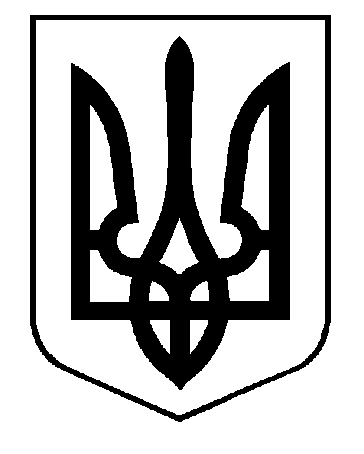 УКРАЇНАВИКОНАВЧИЙ КОМІТЕТСАФ’ЯНІВСЬКОЇ СІЛЬСЬКОЇ РАДИ ІЗМАЇЛЬСЬКОГО РАЙОНУ ОДЕСЬКОЇ ОБЛАСТІ  РІШЕННЯ08 квітня 2022 року										 №  60Про затвердження реєстру жилих приміщень,доступних для безоплатного розміщення внутрішньо переміщених осібна території Саф'янівської сільської ради Ізмаїльського району Одеської області.Відповідно до ст.34,40,52,59 Закону України «Про місцеве самоврядування в Україні» від 21.05.1997 року № 280/97 ВР, Постанови Кабінету Міністрів України № 332 від 20 березня 2022 року «Деякі питання виплати допомоги на проживання внутрішньо переміщеним особам», Постанови Кабінету Міністрів України № 333 від 19 березня 2022 року «Про затвердження Порядку компенсації витрат на тимчасове розміщення внутрішньо переміщених осіб, які перемістилися у період воєнного часу і не отримують щомісячної адресної допомоги внутрішньо переміщеним особам для покриття витрат на проживання , в тому числі на оплату житлово-комунальних послуг» виконавчий комітет Саф'янівської сільської ради Ізмаїльського району Одеської області ВИРІШИВ:Затвердити реєстр жилих приміщень, доступних для безоплатного розміщення внутрішньо переміщених осіб на території Саф'янівської сільської ради Ізмаїльського району Одеської області (додається).Контроль за виконанням даного рішення покласти на заступника Саф'янівського сільського голови Івана ЧЕПОЯ.Саф'янівський сільський голова 				       Наталія ТОДОРОВАЗАТВЕРДЖЕНОрішення виконкому Саф'янівської сільської ради Ізмаїльського району Одеської області№ 60  від 08 квітня 2022 рокуРеєстр житлана території  Саф’янівської територіальної громади Ізмаїльського району Одеської області станом на 01.04.2022 року.№ п/пНазва населеного пунктуАдреса житлаКількість осіб, яких можна розміститиКонтактний телефон1.Саф’янивул.Лиманська, 2231-2вул.Лиманська, 29,а40680412639вул. Грушевського, 13,а3-40982954699вул.Бесарабська, 244вул. Я.Мудрого, 411вул.Лиманська, 1071-2вул.Миру, 34вул.Грушевського,882вул.Я.Мудрого,19,а4-50679439093вул.Шкільна, 523-4вул. Грушевського, 13340977069215вул. Грушевського, 1693-40984040295вул. Грушевського, 180,а20989565412вул. Грушевського, 881-20685188604вул. Шкільна,653-4вул.Пушкіна,3820982116765вул.Шкільна,691-20663644119вул.Пушкіна,13,а3-40985527137вул..Шкільна,3340987315600вул..Шкільна,523-42.Багатевул.Гагаріна, 86,а4вул. Осипенко, 7,а4вул.28 червня,511-2вул.Шеченко,30,а40962958682вул.Гоголя,67, а4вул.Горького,842вул.Південна, 212вул.40 років Перемоги, 288-10вул.Пушкіна,524вул.Магістральна,242вул.Миру,84,а 2вул.Центральна, 492вул.Центральна, 545-6вул.Пушкіна,213-4вул.Шкільна, 21вул.Гоголя,243.Утконосівкавул.Шевченка, 963-4вул.Суворова, 591-2вул.Молодіжна, 62вул.Шевченка, 944вул.Миру,143-40679454353вул.Михайлівська,336вул.Горького, 85-6вул.Бесарабська, 3810вул.Шкільна,133-4вул.Паркова,96вул.Лиманська,583-4вул.Шевченка, 895-64.Лощинівкапров.Шкільний,1 кв.23вул.Суворова, 172вул..Болградська,5255.Каланчаквул.Сєвєрна,33-4вул.Сєвєрна,133-4вул.Центральна,493-4вул.Центральна,192вул.Ізмаїльська ,8046.Н.Каланчаквул.30років Перемоги,11427.Кам’янкавул.Бесарабська, 103-4вул.Центральна,1486вул.Миру,8-Б, кв.53вул.Миру,3-Б, кв.103вул.Бесарабська, 82вул.Миру,185вул.Бесарабська, 952вул..Чкалова,364вул.Успенська,254вул.Успенська,8940638620263вул.Бесарабська, 494вул.Миру,8, кв.51вул..Чкалова,416вул.Центральна,16340985730404вул.Шевченка,1Б8вул.Миндру, 21209702046498.Броскавул.Мічуріна, 737-8пров.Репіна,86вул.Аеродромна,293вул.Ювілейна,6/15-6вул.Ювілейна,14/22-3вул.Кримська,323-4вул.Молодіжна,144вул.Шкільна,372вул.Шкільна,42, в20963192220вул.Колгоспна, 3739.Матроскавул.Тиха, 21-б1-2вул.Тиха, 13вул.Тітова, 232вул.Мирна,704вул.Толбухіна,473-4вул.П.Фурдуя,454вул.Ломоносова,531-2вул.Некрасова,406вул.Тітова,343-4вул.П.Фурдуя,103-4вул.П.Фурдуя,213-4вул.Некрасова,1(гуртожиток рибколгоспу)5вул.Тиха,405вул.Ломоносова,8,а5-610.Н.Некрасівкавул.Некрасова,901-2вул.Некрасова,15 (церковний будинок)6вул.С.Грамми,816вул.С.Грамми,75,а3-4вул.С.Грамми,911-2вул.Пушкіна,241-2вул.Пушкіна,6-а4вул.Центральна,93-4вул.Шкільна,534вул.Центральна,772вул.Польова,182вул.Шкільна,442вул.Пушкіна,132вул.Шкільна,113-4вул.Некрасова,646-7вул.Шкільна,16/13-5вул.Центральна,553-4вул.Некрасова, 563-411.Ларжанкавул.Мира,213-4вул.Мира,372вул.Перемоги,252вул.8 березня,262вул.Дружби,334вул.Українська,593вул.Перемоги,383-4пров.Ізмаїльський,62вул.Бр.Тимофті,32вул.Степова, 192пров.Український,23-4вул.Молодіжна,104вул.Перемоги,44212.Озерневул.І.Баліки,826вул.Городня,66-7вул.Лиманська,142вул.Північна,424вул.І.Баліки,413-413.Стара Некрасівкавул.Шкільна,343-4вул.Поштова,2,б1-2пров.Южний,132вул.Октябрьска,3810-11вул.Лісна, 2,а3-40671431865вул.Садова, 520953834750вул.Ізмаїльська,77 1-214.Кислицявул.Матроська. 66,кв.66вул.Шкільна,293-4вул.Шабська,492б/в «Дунай», Дунайська,2/67вул.Лиманська, 1183-4вул.Вишнева,21815.Першотравневевул.Шкільна, 1484вул.Молодіжна,286вул.Молодіжна,213-4вул.Вишнева,110,а316.Комишівкавул.Виноградна,2,а6вул.Ізмаїльська,396вул.Першотравнева,113-4вул.Бесарабська,1033вул.Бесарабська,101,а3-4вул.28 червня,711-217.Муравлівкавул.Кутузова, 204вул.Кутузова, 182вул.Вишнева,741-2вул.Папаніна,404вул.Садова,344вул.Садова,214